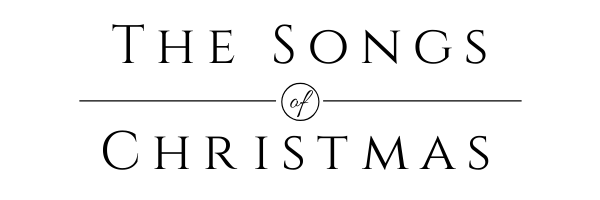 The Song to the Shepherds Luke 2:8-20Introduction.I.	The recipients of the Song. (vv. 8-10)II.	 The message of the Song.  (vv. 11-14)III. 	The response to the Song. (vv. 15-20)Conclusion.